      РЕГЛАМЕНТЧемпионата Санкт-Петербурга по бодибилдингу и фитнесу09-10 октября 2020г.Цели и задачиСоревнования проводятся с целью популяризации и развития бодибилдинга и фитнеса, как наиболее эффективных средств оздоровления населения, повышения мастерства участников, выявления лучших спортсменов для комплектования сборной команды Санкт-Петербурга для участия в Чемпионате России в г. Севастополе 22-26 октября 2020г.Сроки, место и порядок проведенияСоревнования и Комиссия по допуску проводятся 09 – 10 октября 2020 года в Спортивно-развлекательном комплексе «Метрополис-арена» по адресу: ул. Глиняная, дом 5, корпус 1 (метро «Площадь Александра Невского»).09.10.2020 (пятница) 1200 – 1900        Комиссия по допуску (взвешивание, измерение роста и оплата взносов – см.Расписание).10.10.2020 (суббота) 0900 – 2100	0830 Инструктаж судей0900 Бодибилдинг – юниоры (75, +75 и абс. первенство)   – мастера (40-49 лет; ст.50 лет – абс.кат;),                            абс.первенство среди всех категорий мастеровФитнес-бикини – «новички» (166см, +166см) - (см.ниже Правила)Фитнес - юниорки (18-23 года) - абс.категорияФитнес-бикини – юниорки (18-23 года) - абс.категория      – «мастера» (старше 35 лет) - абс.категорияКлассический бодибилдинг – женщины - абсолютная категорияБодифитнес – женщины (163см, 168см,+168см и абс. первенство)Классический бодибилдинг – мужчины (175см, 180см, +180см и абс. первенство)Пляжный бодибилдинг – юниоры и мастера (в абс.категориях)                                                  – мужчины (173см, 179см, +179см) и абс.пер-воФитнес –  мужчины – абсолютная категория Классик-физик (мужчины) – абсолютнаяФитнес – женщины – абсолютная категория категорияФит-модель (женщины) – конкурс (166см, +166см) и абс.пер-воАтлетический бодибилдинг – абсолютная категория Велнес-фитнес - женщины – абсолютная категория.Фитнес-бикини  – женщины (160см, 163см, 166см, 169см, 172см, +172см) и абс.пер-во	Бодибилдинг - мужчины (70, 75, 80, 85, 90, 95, 100, +100кг)	 и абс.пер-во3.     Руководство соревнованиямиОбщее руководство подготовкой к соревнованиям осуществляет оргкомитет при поддержке Федерации бодибилдинга Санкт-Петербурга (ФББ СПб). Непосредственное  руководство соревнованиями возлагается  на  ГЛАВНУЮ судейскую коллегию ФББ СПб.Главный судья 		      -  судья 1 кат. ВИШНЕВСКИЙ А.В.Пред.судейской коллегии  -  судья 1 кат. ВЫСОКОВ А.Л.Зам.пред.суд. коллегии      -  судья в/к НАЗАРЕНКО А.ЮГлавный секретарь	      -  судья в/к Михайлова Н.В.Зам.гл.секретаря		      -  судья в/к САФРОНОВ В.А.Судьи-комментаторы 	      -  Д.КРЫЛОВ, З.РУДЕНКО.– 2 –4.    Участники соревнованийК соревнованиям допускаются спортсмены семи возрастных групп: юниоры и юниорки (18 - 23 лет года), взрослые – старше 23 лет, ветераны/мастера (женщины) – старше 35 лет и ветераны/мастера (мужчины) – старше 40 лет, старше 50 лет и старше 60 лет. Возраст определяется по году рождения: (юниор – родившийся в период 1997-2002гг).В бодибилдинге юниоры соревнуются в категориях 75, +75 кг и в абсолютном первенстве; МАСТЕРА соревнуются в возрастных категориях 40-49 лет и старше 50 лет в абсолютных категориях и в абсолютном первенстве среди этих возрастных категорий; Мужчины 70, 75, 80, 85, 90, 95, 100, +100 кг и в абсолютном первенстве.В классическом бодибилдинге ЖЕНЩИНЫ соревнуются в абсолютной категории, МУЖЧИНЫ соревнуются в категориях 175см, 180см, +180см и в абсолютном первенстве.В фитнесе юниорки, женщины и мужчины соревнуются в абсолютных категориях.В бодифитнесе женщины соревнуются в категориях: 163см, 168, +168см и в абсолютном пер-ве.В фитнес-бикини ЮНИОРКИ и МАСТЕРА соревнуются в абсолютных категориях; женщины соревнуются в категориях: 160см, 163см, 166см, 169см, 172см, +172см и в абсолютном первенстве. В категории «новички» соревнуются впервые участвующие спортсмены в категориях: 166см и св.166см  (см.ниже Правила) и в абсолютном пер-ве.В пляжном бодибилдинге ЮНИОРЫ и МАСТЕРА соревнуются в абсолютной категории, МУЖЧИНЫ соревнуются в категориях: 173см, 179см, +179см и в абсолютном пер-ве.В атлетик (classic physique) МУЖЧИНЫ соревнуются в абсолютной категории.В атлетическом бодибилдинге (muscular physique)  МУЖЧИНЫ соревнуются в абсолютной категории.В велнес-фитнес ЖЕНЩИНЫ соревнуются в абсолютной категории.    Соревнования в конкурсной категории (без очков в командный зачёт) проводятся в среди Фит-модель – женщины: 166см и св.166см и в абсолютном первенстве.  Правила соревнований в вышеуказанных дисциплинах – на сайте www.fbbr.org.ВНИМАНИЕ! Количество категорий может быть пересмотрено судейской коллегией в зависимости от количества заявленных участников, если менее шести человек в категории, то категории будут объединены либо при большом количестве участников разделены.Спортсмены соревнуются в 42 категориях и в 9 абсолютных первенствах.  Участие возможно ТОЛЬКО в одной номинации, за исключением дисциплин Бодибилдинг, Классический бодибилдинг и Атлетик (классик физик) (за участие в двойной номинации берётся дополнительный стартовый взнос – 1000руб.)!ЮНИОРЫ и юниорки могут выступать в старших возрастных группах, если они заняли I-III места в своей возрастной группе, исключения: пляжный бодибилдинг – юниоры - I-VI место, фитнес-бикини-юниорки - I-VIместо. Спортсменам МУЖЧИНАМ и ЮНИОРАМ в бодибилдинге, занявшим в течение предыдущего соревновательного года призовые места на Кубке и/или чемпионате Санкт-Петербурга, при взвешивании на данных соревнованиях дается провес: 1 место-3 кг, 2 место-2 кг, 3 место-1 кг, а МУЖЧИНАМ в классическом бодибилдинге, атлетик (классик физик) и фитнесе и соответственно: 1,5 кг, 1,0 кг и 0,5 кг. Судьи на инструктаже и жеребьевке 09.10.2020 в 15.00 должны предоставить квалификационную книжку спортивного судьи.5. Заявки на участиеПредварительные заявки на участие в соревновании подаются до 5 октября 2020 года по эл.почте info@fbbr.org. Окончательная заявка (образец ниже) от клубных команд, заверенная врачом, предоставляется на комиссии по допуску 09 октября (на бланке организации, с печатью и подписью руководителя организации или лица, его замещающего, с указанием Ф.И.О, должности и контактного телефона, уполномоченных представлять команду)Решение о допуске для участия в соревнованиях принимает Комиссия по допуску спортсменов. Участники соревнований должны иметь паспорт, страховку от нечастных случаев, качественную фонограмму выступления на флэш-носителе, и медицинскую справку – 3 –для выступающих в личном зачете (ОБЯЗАТЕЛЬНОЕ УСЛОВИЕ, иначе допуска к соревнованиям НЕ БУДЕТ). Согласно приказа Минспорта РФ №227 от 17.03.2015, каждый участник соревнований должен иметь квалификационную книжку спортсмена для оформления спортивных разрядов. Для оформления книжки иметь с собой фото 3х4.           Положение составлено с учетом действующей эпидемиологической обстановки и содержит основные требования, предъявляемые к санитарному режиму на объекте спорта «Метрополис-Арена».                      В связи с постоянным контактом судей (выдача стартовых номеров участникам Чемпионата, проверка справки о медицинском допуске участника к Чемпионату) с участниками Чемпионата, члены Комиссии по допуску должны быть в медицинских масках и перчатках, а участники только в медицинских масках. Во время соревнований медицинские маски для участников не требуются.К участию в соревнованиях допускаются команды спортивных клубов и спортсмены, занимающиеся самостоятельно, при обязательном членстве в ФББ СПб. Членство ФББ СПб оформляется на 1 год для лиц старше 16 лет - 700 руб. (новый), продление членства – 500руб в год. Каждый участник соревнований (старше 18 лет) оплачивает стартовый взнос 2000 руб. Иногородние спортсмены должны быть действующими спортсменами ФББР и иметь заявку от своей региональной федерации.Правила ФББР по поводу участия в соревнованиях альтернативных организаций: http://fbbr.org/2018/1615. Соревнования, которые проходят под эгидой ФББР, включены в календарный план соревнований ФББР см. www.fbbr.org, раздел Календарь соревнований. Справки по телефону: +7 (953) 149-98-09 или по емейл: info@fbbr.org 6. Порядок определения победителей и награждениеПобедители в соревнованиях определяются, согласно правилам, по наименьшей итоговой сумме мест. При равном количестве мест победитель определяется по правилам IFBB (по наибольшему количеству высших мест). Команда-победительница определяется по наибольшей сумме очков, полученных пятью лучшими спортсменами каждой команды (1 место - 16 очков, 2 место - 12 очков, 3 место - 9 очков, 4 место - 7 очков, 5 место - 6 очков, .... 10 место - 1 очко). Очки, данные команде юниорами, юниорками, ветеранами, участниками категорий «фитнес-бикини», «пляжный бодибилдинг», «велнес-фитнес» и «атлетический бодибилдинг» - 75% от их набранной суммы очков. Чемпионы в абсолютных первенствах получают дополнительно к своей сумме очков в командный зачет по 2 очка. Команды, занявшие 1, 2 и 3 места, награждаются кубками и грамотами. Участники, занявшие 1, 2, 3 места награждаются дипломами, медалями и кубками. Спортсмену, добившемуся за прошедший сезон наибольшего прогресса, вручается приз президента ФББР «Приз Прогресса».  В дисциплине БОДИБИЛДИНГ среди мужчин учреждается кубок за «Лучшую произвольную программу». Каждому участнику будет выдан браслет, который является пропуском на место проведения соревнования.Сборная команда Санкт-Петербурга формируется ТОЛЬКО по результатам кубка/чемпионата Санкт-Петербурга-2019/2020 по решению тренерского совета ФББ СПб. Дополнительное участие в чемпионате России разрешается (за свой счет) всем желающим, принявшим участие в Чемпионате Санкт-Петербурга-2020. Никакие другие заявки НЕ ПРИНИМАЮТСЯ!!! Предварительные заявки на участие в кубках/чемпионатах России, Европы и мира отправлять главному тренеру сборных команд СПб Ершову Павлу pavelspblider@yandex.ru.– 4 – РАСПИСАНИЕ РЕГИСТРАЦИИ 09.10.2020ВСЕМ СПОРТСМЕНАМ ОБЯЗАТЕЛЬНО ИМЕТЬ НА РЕГИСТРАЦИИ СОРЕВНОВАТЕЛЬНЫЙ КОСТЮМ!На регистрации с 12:00 будет организована запись на профессиональное нанесение грима «СпортЗагар».Электронная запись на грим начнется за месяц до соревнований на сайте http://www.sportzagar.ru. Стоимость – 3500 руб.Телефон для предварительной записи 8 921 959 09 85 - Виталий.На соревнованиях будет предложена услуга сценического макияжа (стоимость: макияж – 3900руб, укладка – 3000руб, макияж+укладка=6500руб.). Предварительная запись через WhatsApp 8 921 094 30 15 Виктория и на регистрации с 12.00.– 5 –Внимание! В расписании Мероприятия возможны изменения.Правила категории «новички» - фитнес-бикиниВ категории могут принимать участие спортсменки, ранее не принимавшие участие в соревнованиях под эгидой ФББР до 01 августа 2020 года. Если спортсменка примет участие в турнирах под эгидой ФББР с 01.08 по 10.10.2020, то она также может принять участие в данной категории. Если спортсменка участвовала ранее в соревнованиях в другой номинации, то ОНА НЕ БУДЕТ СЧИТАТЬСЯ НОВИЧКОМ. Участницы из категории «новички» смогут принять участие в других фитнес-бикини категориях, если они заняли места с 1 по 15.           «Утверждаю»Президент Федерациибодибилдинга Санкт-Петербурга_____________ Вишневский  А.В.«____»________________ 2020г.              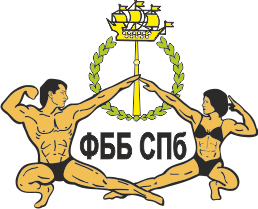 Титу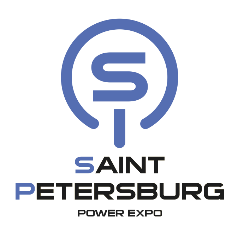 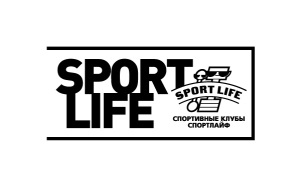 Титульный партнерп/пФ.И.О(полностью)Дата рождения(полностью)Разряд, званиеНоминация/Категория(вес, рост)(полностью)Мед.допуск1.с 12-00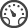 до 13-001. Фитнес             - юниорки2. Бодибилдинг   - юниоры,       75кг3. Бодибилдинг  -  юниоры,       +75кг4. Бодибилдинг - мужч.-мастера 40-49л5. Бодибилдинг - мужч.-мастера ст.50л с 13-00до 14-006. Классический бодибилдинг  - женщины7. Фитнес             - женщины 8. Фитнес            - мужчины9. Бодифитнес    - женщины, 163см 10. Бодифитнес   - женщины, 168см11. Бодифитнес   - женщины, +168смс 14-00до 15-0012. Бодибилдинг  - мужчины, 70кг13.  Бодибилдинг  - мужчины, 75кг14. Бодибилдинг - мужчины, 80кг15. Бодибилдинг - мужчины, 85кг16. Бодибилдинг - мужчины, 90кг17. Бодибилдинг - мужчины, 95кг18. Бодибилдинг - мужчины, 100кг19. Бодибилдинг - мужчины,  +100кгс 15-00до 16-3020. Кл.б/б 175см    -  мужчины21. Кл.б/б 180см    -  мужчины22. Кл.б/б +180см  -  мужчины23. Атлетический бодибилдинг - мужчины24. Классик физик - мужчиныс 16-30до 17-3025. Пляжный ББ - юниоры26. Пляжный ББ - мастера27. Пляжный ББ - мужчины 173см28. Пляжный ББ - мужчины 179см29. Пляжный ББ - мужчины +179см с 17-30до 19-3030. Фит-модель – 166 см и + 166см31. Велнес-фитнес- женщины32. Новички – бикини женщины – 166 см и + 166см33. Фитнес-бикини - юниорки34. Фитнес-бикини - мастера35. Фитнес-бикини - женщ., 160см36. Фитнес-бикини - женщ., 163см37. Фитнес-бикини - женщ., 166см38. Фитнес-бикини - женщ., 169см39. Фитнес-бикини - женщ., 172см40. Фитнес-бикини - женщ., +172смПрограмма Чемпионата Санкт-Петербурга по бодибилдингу и фитнесуПрограмма Чемпионата Санкт-Петербурга по бодибилдингу и фитнесуПрограмма Чемпионата Санкт-Петербурга по бодибилдингу и фитнесуПрограмма Чемпионата Санкт-Петербурга по бодибилдингу и фитнесуПрограмма Чемпионата Санкт-Петербурга по бодибилдингу и фитнесу09.101200 -- 190009.101200 -- 190009.101200 -- 1900Комиссия по допуску (взвешивание, измерение роста и оплата взносов – по расписанию). Участники получат свои номерки без жеребьевки по порядку регистрации в категории. Комиссия по допуску (взвешивание, измерение роста и оплата взносов – по расписанию). Участники получат свои номерки без жеребьевки по порядку регистрации в категории. 10.1010.100830Инструктаж судей. Формирование судейских бригадИнструктаж судей. Формирование судейских бригадсубботасубботаС 0900     до  2100Бодибилдинг      - юниоры, 75кгБодибилдинг      - юниоры, +75кгФитнес-бикини   - новички 166смФитнес-бикини   - новички +166смНаграждение      - б/б юниоры, 75кгНаграждение      - б/б юниоры,  +75кгБодибилдинг      - ю-ры, абс.перв. +награжд.Бодибилдинг      - муж.-мастера, 40-49л абс.кат.Бодибилдинг      - муж.-мастера, ст.50 абс.кат.Награждение      - фитнес-бикини, новички 166смНаграждение      - фитнес-бикини, новички +166смФитнес-бикини   - новички абс.перв.+нагр.Награждение       - мужч.-мастера, 40-49л абс.кат.Награждение       - мужч.-мастера, ст.50 абс.кат.Бодибилдинг      - мужч.-маст., абс.перв.+нагр.Фитнес               - юн-ки, (I раунд)Фитнес-бикини  - юниорки, абс.кат.Фитнес-бикини  - мастера, абс.кат.Награждение     - фитнес-бикини, юн-киНаграждение     - фитнес-бикини, мастера21. Фитнес               - юн-ки, (II раунд)22. Фитнес               - мужчины, абс.кат.   (I раунд)23. Пляж.б/б            - юниоры, абс.кат24. Награждение     - фитнес-юр-ки25. Фитнес               - мужчины, абс. кат. (II раунд)26. Пляж.б/б            - мастера, абс.кат.27. Награждение     - фитнес  - мужчины28. Награждение     - пляж.б/б - юниоры, абс.кат29. Награждение     - пляж.б/б - мастера, абс.кат30. Классич.б/б        - женщины,   абс.кат.31. Фитнес               - женщины,  абс.кат. (I раунд)32. Бодифитнес      - женщины,    163см33. Бодифитнес      - женщины,   168см34. Фитнес               - женщины, абс.кат. (II раунд)35. Бодифитнес      - женщины,   +168см36.  Награждение    - классич. б/б-женщ.37. Награждение    - бодифитнес - жен.,          163см38. Награждение    - бодифитнес - жен.,          168см39. Награждение    - фитнес   - женщины, абс.кат.40. Награждение     - бодифитнес - жен.,         +168см41. Бодифитнес      - жен.,абс. перв-во + награжд.42. Классич.б/б.      - мужчины, 175см      (I раунд)43. Классич.б/б.      - мужчины, 180см      (I раунд)44. Классич.б/б.      - мужчины , +180см   (I раунд)45. Классич.б/б.      - мужчины, 175см       (II раунд)46. Классич.б/б.      - мужчины, 180см       (II раунд)47. Классич.б/б.      - мужчины ,+180см     (II раунд)48. Награждение     - классич. б/б-муж.,          175см49. Награждение     - классич. б/б-муж.,          180см50. Награждение     - классич. б/б-муж.,          +180см51. Классич.б/б.       - муж.,абс. перв-во+ награжд.52. Фит-модель       - женщ.,абс.кат. 166см  (I раунд). 53. Пляж.б/б             - муж., 173см54. Фит-модель       - женщ.,абс.кат. +166см (I раунд)55. Пляж.б/б             - муж., 179см56. Фит-модель       - женщ.,абс.кат. 166см (II раунд)57. Пляж.б/б             - муж., +179см58. Фит-модель       - женщ., +166см (II раунд)59. Награждение     - пляж.б/б-юн-ры,  абс. кат.60. Награждение     - пляж.б/б-мастера,  абс. кат.61. Награждение     - фит-модель 166см62. Награждение     - фит-модель+166см63. Фит-модель       - женщ.,абс.пер-во64. Атлетик               - муж., абс.кат.65. Награждение     - пляж.б/б 173см66. Награждение     - пляж.б/б 179см67. Награждение     - пляж.б/б +179см68. Пляж.б/б              - муж.,абс.первенство61. Велнес-фитнес -  женщ.,абс.кат.62. Атлетический б/б  - муж., абс.кат.63. Награждение      - атлетик, абс.кат.64. Награждение      - атлет.б/б, абс.кат.65. Награждение      - велнес-женщ.,абс. кат.66.  Бодибилдинг      - мужчины,                 70кг67.  Бодибилдинг      - мужчины,                75кг 68. Награждение      - б/б мужчины,         70кг69. Награждение      - б/б мужчины,           75кг70. Бодибилдинг      - мужчины,                80кг71. Бодибилдинг      - мужчины,                85кг72. Награждение      - б/б мужчины,          80кг73. Награждение      - б/б мужчины,          85кг74. Фитнес-бикини   - женщины,                    160см75.  Фитнес-бикини   - женщины,                    163см76. Награждение      - фитнес-бикини,     160cм77. Награждение      - фитнес-бикини,     163см78.  Бодибилдинг      - мужчины,               90кг79. Бодибилдинг      - мужчины,               95кг80. Награждение      - б/б мужчины,         90кг81. Награждение      - б/б мужчины,         95кг82. Фитнес-бикини    - женщины,                    166см83. Фитнес-бикини    - женщины,                    169см84  Награждение        - фитнес-бикини,     166см85. Награждение        - фитнес-бикини,     169см86. Бодибилдинг        - мужчины,                   100кг87. Бодибилдинг        - мужчины,                  +100кг88. Фитнес-бикини    - женщины,                    172см89. Фитнес-бикини     - женщины,                   +172см90. Награждение       - б/б мужчины,           +100кг91. Награждение       - б/б мужчины,           100кг92. Награждение       - фитнес-бикини,         172см93. Награждение       - фитнес-бикини,         +172см94.  Фитнес-бикини    - абс. первенство95. Бодибилдинг       - муж.,абс. первенство96. Награждение команд 